SUPPORTING INFORMATIONAppendix S1: Historical records of North Pacific right whales We analyzed records of North Pacific right whale (NPRW) species presence (seen or caught) and absence from daily data obtained from a sample of logbooks kept aboard 19th and early 20th century American whaling voyages. A single trip usually lasted multiple years and spanned multiple oceans. Several species were targeted, but sperm and right whales were of particular importance (Reeves & Smith, 2006). Records were extracted from the logbooks and compiled by Lt. Commander Matthew Fontaine Maury in the 1840s, by Charles Haskins Townsend and his assistant Arthur C. Watson in the 1920s, and by the Census of Marine Life (CoML) World Whaling History project between 2001 and 2010, as described in Smith et al. (2012). In the Maury and CoML datasets, each daily record includes date (year, month and day), vessel location (latitude and longitude) and information on whales encountered (number of whales seen, struck or secured and processed on board); records of absences were defined as days when no whales were recorded in the logbooks as seen or caught). Townsend’s data differ from the two other sources in that they only report presences, i.e., records of locations and dates for whale catches.For the purposes of the present analysis, we selected whaling voyages which occurred in the North Pacific Ocean (north of 10°N latitude and longitude between 100°E and 100°W). Most voyages entering the North Pacific did so early in a calendar year and remained there throughout that year, or occasionally for two and rarely three years. To account for this operational pattern, we divided the voyage data according to calendar year to define data segments that we referred to as voyage-years. We defined temporally continuous segments of the data for each voyage within the North Pacific, and further divided each of those segments in which logbook entries were available on a near daily and continuous basis. Subsegments were formed when the vessels were in port or otherwise not whaling, or when there were temporal or spatial gaps in the reported data. Extended temporal gaps occurred for two reasons. First, the keeper of the logbook may not have made entries for a time period or pages may have been removed or otherwise lost from the logbook itself. Second, the data extractor may have failed to include some observations that were recorded in the logbook, either in error (e.g. pages stuck together) or by intention in certain circumstances. The latter occurred occasionally in Maury's data, for example when vessels entered bays or other enclosed areas for extended periods of whaling. We have identified this pattern in the North Pacific (e.g., Sea of Okhotsk, Anadyrskiy Gulf). Not recording data in such circumstances was likely part of the data collection protocol used by Maury's data extractors because his interest appears to have been primarily in open water rather than coastal oceanic patterns. Extended spatial gaps were frequently associated with temporal gaps, but also occurred from time to time as a result of errors in logbook recording (e.g. transposition of digits), errors in data extraction (e.g. transposition of digits or failing to adjust hemisphere designation as the vessel crossed the International Date Line or the Equator). We examined maps of voyage tracklines and corrected obvious errors by comparing to original logbooks where available (see Smith et al., 2012). However, some unexplained spatial gaps without a temporal gap remained, and we defined subsegments to reflect those situations. This voyage segmenting procedure occasionally left subsegments with only one logbook entry, and the data for such subsegments were omitted.The sightings and catches were usually identified (or reliably identifiable from the context) to species, and those that were not were omitted. Maury's data were being extracted from logbooks at a time when right and bowhead whales were not always distinguished in the North Pacific. We noticed that Maury's data included no observations of bowhead whales in areas where both species are known to have occurred (Townsend, 1935; Bockstoce et al., 2010), and discarded Maury's data in those regions (north of 54°N in the Okhotsk Sea and north of 56°N in the Okhotsk Sea).The American whaling data included information on the distribution of another species of right whale: the southern right whale (Eubalaena australis), present across the Southern Ocean. We did not include those data in construction of the species distribution model for two reasons. First, only part of the distribution of this species is covered by the whaling data. Indeed, although coverage is quite complete up to about latitude 60°S, it is practically absent further south, maybe because rough seas rendered whale processing too difficult (e.g., as Lacroix, 1997 mentions for the Falklands). Accordingly, other historical sources mention right whales at higher latitudes, and up to the Antarctic shelf (Morrell, 1832; Ross, 1847; Charcot & Joubin, 1913; Ohsumi & Kasamatsu, 1986). Second, bowhead whales (Balaena mysticetus) are present at high latitudes in the northern but not in the southern hemisphere. This species may compete directly with right whales for food, as it also feeds on copepods (Lowry et al., 2004), and its presence may thus affect the distribution of the North Pacific and North Atlantic species, but not of the Southern right whale. We therefore considered that a species distribution model obtained solely from data on the North Pacific right whale was more relevant to make predictions on the distribution of the North Atlantic species than a model including both the North Pacific and the southern right whales. Accordingly, we found in exploratory analyses that including whaling data from the Southern Hemisphere did not improve the models’ predictive power.Appendix S2: Environmental dataWe chose the appropriate environmental datasets according to several criteria: those which covered both the North Pacific and the North Atlantic basins, across the largest period of time possible (in order to reduce the effect of inter-annual variability and leave only the long-term seasonal signal in the data), and which had fine spatial resolution (at least 1 degree resolution).Sea surface temperature (SST) has a strong correlation with the distribution and abundance of zooplankton (Norberg & DeAngelis, 1997; Rutherford et al., 1999; Gregr & Coyle, 2009) and has been found to be a good predictor of right whale distribution in previous analyses (Murison and Gaskin 1989; Gregr 2011). Previous authors found that Mixed Layer Depth (MLD) is strongly correlated (r= 0.865, p<0.0001) with the diving depth of North Atlantic right whales (NARW; Baumgartner & Mate, 2003). MLD and SST were both extracted from NODS_WOA94 long-term monthly mean climatology provided by the NOAA/OAR/ESRL PSD, Boulder, Colorado, USA, from their web site at http://www.esrl.noaa.gov/psd/. MLD was computed from climatological monthly mean profiles of potential temperature and potential density based on a density change from the ocean surface of 0.125 (sigma units) (Monterey & Levitus, 1997). NODS_WOA94 SST field calculation is described in Levitus & Boyer (1994). Although not contemporaneous with the whaling data used in the analyses, these two datasets provided a long-term climatology (averaged across the period 1900-1992), which we assume to be representative of the environmental conditions in the 20th century.Net primary productivity (NPP) was included given that is known to be positively correlated with zooplankton biomass (Norberg & DeAngelis, 1997). We retrieved 1080x2160 global grids of NPP, calculated as a function of chlorophyll, available light, and photosynthetic efficiency using the Vertically Generalized Production Model (VGPM) algorithm (Behrenfeld & Falkowski, 1997) for the entire SeaWiFS 1998-2007 chlorophyll record, on the Ocean Productivity web site (http://www.science.oregonstate.edu/ocean.productivity/index.php). We then averaged NPP over the summer months (June to September) to compute the seasonal climatology.Ocean bathymetric features have frequently been used as predictors of right whale distribution (Hamazaki, 2002; Kaschner et al., 2006; Gregr, 2011; Torres et al., 2013). We integrated depth (DEPTH), slope (SLOPE) and distance to land (LANDDIST) in the model. Depth was derived from the NOAA-NGDC ETOPO1 Global Relief Model (Amante & Eakins, 2009), a 1 arc-minute global relief model of Earth's surface that integrates land topography and ocean bathymetry. The slope was then calculated from the depth with the slope function of the ‘SDMTools’ package (VanDerWal et al., 2014) in R 3.0.2.  Distance to land at a 0.5°x0.5° resolution was retrieved from the AquaMaps dataset (Kaschner et al., 2008).Environmental data were gridded at a 1° x 1° resolution, using the ‘raster’ package (Hijmans, 2014) in R 3.0.2 (R Development Core Team, 2013).Table S1. Environmental predictors used in the species distribution models.Appendix S3: Species distribution modelModel calibration and validationWe performed a formal training of BRT models using the ‘caret’ package in R (Kuhn, 2008). The ‘train’ function uses resampling to evaluate the effect of model tuning parameters on performance, and chooses the "optimal" model across different parameters. The caret package showed an important increase in accuracy from interaction depth 1 to 2, but small benefit above 2, and we opted for keeping the models simpler and easier to interpret. We assessed the optimal number of boosting trees with the gbm.step function from the ‘dismo’ package (Hijmans et al., 2013). We removed variables that contributed to less than 5% to the model.  The model was built with the following parameters: 5650 trees, interaction depth of 2 and shrinkage of 0.01, using a Bernoulli distribution. The variable contribution to the model was given by its relative influence in percentage, measured by the number of time it was selected for tree splitting (Elith et al., 2008). To avoid extrapolating the predictions outside the range of the environmental conditions encountered in the dataset used to build the model, we only calculated the predicted suitability in cells for which the environmental values were contained in the 99% quantile interval represented by the original dataset. The quality of predictions for the BRT was assessed through an internal 5-fold cross validation in which the relationship between occurrence data and the environmental variables was modelled using a training dataset (a random selection of 75% of the whaling data)  and the quality of predictions was then assessed using a validation dataset (the remainder 25% of the whaling data), as advised by Fielding & Bell (1997). We repeated this calibration-validation procedure 5 times, and averaged the resulting measures of model performance.  During the model validation process, a confusion matrix is generated, which records the number of true positive, false positive, false negative and true negative cases predicted by the model. Sensitivity and specificity are then derived respectively as the proportion of observed presences/absences that are accurately predicted as such. The threshold p=0.32 used to transform the predicted environmental suitability into a binary presence/absence response was defined by the value that maximizes the sum of specificity and sensitivity (Jiménez-Valverde & Lobo, 2007). The True Skill Statistics (TSS), calculated as (specificity + sensitivity – 1) and introduced by Allouche et al. in 2006, is a simple and intuitive measure to assess the performance of species distribution models. TSS ranges from -1 to +1, where +1 indicates perfect agreement and values of zero or less indicate a performance no better than random. An alternative method to assess model accuracy is the Receiver Operating Characteristic (ROC) curve (Fielding & Bell, 1997), which is obtained by plotting sensitivity against the corresponding proportion of false positives (equal to 1 − specificity) for a range of threshold probabilities. From this curve, one can calculate the Area Under the ROC curve (AUC), which is a threshold-independent measure to assess the discrimination capacity of a model, or in other words, its ability to correctly distinguish between occupied and unoccupied sites (Pearce & Ferrier, 2000). Values of AUC from 0.5 to 0.7 depict a model with poor discrimination ability, whereas values above 0.9 indicate very good discrimination ability. Model validation was performed using the ‘PresenceAbsence’ package (Freeman & Moisen, 2008) in R 3.0.2. We used ArcGIS 10.0 to create the maps of predicted distribution in the North Pacific and the North Atlantic. We applied a min-max stretch to the predicted environmental suitability, the minimum value being the threshold of p=0.32 defining the species potential presence envelope.Fitted functionsWhile the purpose of this study is not to provide a quantitative description of the feeding habitat of NPRW (see an in-depth discussion of this topic in Gregr & Coyle, 2009 and Gregr, 2011), we discuss the species-environment relationships for the NPRW in summer, as a basis for understanding the underlying processes driving the predicted distribution of right whales in our model. Fitted functions, although not perfect representations of species-environment relationships, show the effect of each predictor on the response variable and provide valuable information on the characteristics of the habitat preferred by North Pacific right whales (Figure S1). The relative influence of each variable, indicated as a percentage in Figure S1, is measured by the number of times this variable is selected for tree splitting (Elith et al., 2008). The distribution of data across the variable gradient indicated on the x-axis, in deciles, gives an indication of our confidence in the shape of the response curve along the environmental gradient. This information is particularly important to assess the quality of predictions in the context of model extrapolation across ocean basins.Relative importance and fitted functions for the predictors used in the BRT are comparable to previous studies on the ecology or distribution of right whales in summer. The importance of sea surface temperature and the selection of areas with low sea surface temperature (5°C-15°C) are consistent with previous studies of right whale distribution, both in the North Pacific and in the Southern Oceans (Gregr, 2011; Torres et al., 2013). Our results indicate that the model is also strongly driven by NPP, with the presence of right whales being correlated to a primary productivity superior to 500 mg C/m²/day. Accordingly, even if not directly comparable, chlorophyll a concentration also appears as an important predictor of right whale distribution in previous studies (Torres et al., 2013). The scarcity of occurrence data associated with high values of productivity call for caution when interpreting the shape of the response curve above 1000 mg C/m²/day. The importance of MLD in our models and the finding that NPRW presences are associated with low MLD is coherent with a previous study on NARW foraging ecology, which identified a correlation between the depth of the mixed layer (MLD) and the diving depth of feeding right whales (Baumgartner & Mate, 2003). Depth has a non-negligible influence in our model. The North Pacific whaling dataset however is biased towards offshore waters, as can be seen from the distribution of data along the depth gradient (Figure S1) and the extrapolation of the model in shallow areas should be considered with care. The bulk of North Pacific right whale presences was associated with habitat distant from 0 to 800 km away of the coastline, though some presences occurred further offshore (< 1200 km away from the coast). 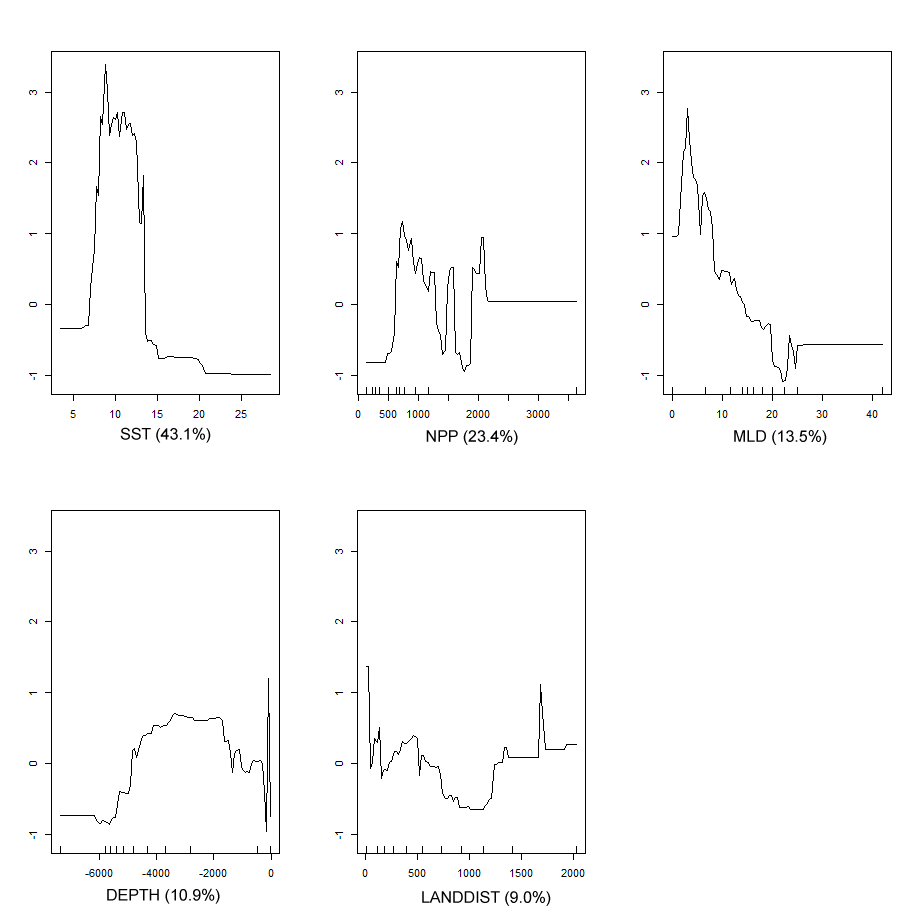 Figure S1: Fitted functions showing the species-environment relationships produced by the BRT. The relative influence of each variable is presented as a percentage in parentheses. Rug plots on the x-axis show data distribution across each variable, in deciles. SST = sea surface temperature, NPP = net primary productivity, MLD = mixed layer depth, DEPTH = mean depth, LANDDIST = distance to land.Appendix S4: Complementary AnalysesSensitivity to the inclusion of records with low sampling effortThe sampling effort was not uniform across the entire North Pacific (Fig. 1A). American whalers directed their effort towards areas where the density of whales (not only right whales, but also sperm, bowhead, gray, and humpback whales) was expected to be relatively high. Corridors of navigation between ports and the main whaling grounds were also oversampled compared to other areas in the North Pacific. Although these differences in effort give us information on the real distribution of whales (as in fisheries today, 19th century whalers had prior knowledge of which areas whales were more easily found, and targeted these preferentially; Townsend, 1935), they can induce flaws in the structure of the model as not all absences are equally informative (e.g., an absence in a cell visited only once is more likely to be a false absence, where the species was actually present but not detected, than a cell visited multiple times). An analysis was conducted to assess the differences in predicted environmental suitability for models built with the overall dataset, or with cells that were visited at least two or three times by a whaling ship. The results show very minor differences in the predicted distribution of right whales. The similarity between the different predictions was always greater than 85% in the North Atlantic and greater than 90% in the North Pacific when making pairwise similarity comparison between the different prediction maps. However, the models’ explanatory and predictive power increased when selecting only the cells with more than two days of effort in the dataset used to build the model, indicating that the strategy of discarding cells with very low effort was justified.Sensitivity to the exclusion of medium-latitude dataThe whaling dataset contains a large patch of records around 30°N, characterized by an intense survey effort (for sperm whales) coupled with a virtual absence of NPRW sightings. In a previous modelling analysis, Gregr (2011) chose to include only data north of 40°N, which cover the vast majority of the presence records for the NPRW. To test the leverage that medium-latitude data have in the model, we built a BRT on North Pacific whaling data north of 40°N (“>40°N model”) and compared its  predictions with those of the main model (“>20°N model”) presented in this analysis. We found that these medium-latitude data had a significant effect on the model’s predictions in the North Atlantic. Indeed, although predictions in high latitudes remained unchanged, the >40°N model  predicted a wider area of suitable habitat in mid-latitudes regions (e.g. a patch on the coast of California, a band from the gulf of Biscay and Portugal to the Azores). Given that there is no support for these predictions (from either historical or recent data), this suggests that the >40°N model is less capable of discriminating habitat preferences in mid-latitudes latitudes, having apparently a higher likelihood of commission errors (false positives). These errors should be avoided in a conservation context, where potentially suitable areas need to be identified to guide strategic conservation efforts (Loiselle et al., 2003; Rondinini et al., 2006).The inclusion of data from the North Pacific between 20°N and 40°N seems therefore to provide valuable information to the model - leading to a better discrimination of areas of low suitability – justifying their inclusion in the analysis.Sensitivity to modelling assumptions (BRT vs GAM)To assess whether our results are sensitive to the type of statistical model used, we performed a second analysis on the same dataset using a Generalized Additive Models (GAM; Hastie & Tibshirani, 1986). GAMs are often used for their ability to deal with non-linear and non-monotonic relationships between the response variable and the explanatory variables (Hastie & Tibshirani, 1986; Wood, 2006). This type of model has been shown to perform well for modelling species distribution (Guisan et al., 2002) and particularly in the case of species with complex distribution patterns, i.e. where occurrences do not respond to environmental variables according to a predeﬁned ‘shape’ (Segurado & Araujo, 2004). Variable selection was performed on a forward-stepwise selection based on optimizing Akaike Information Criterion (AIC), Un-Biased Risk Estimator (UBRE), and deviance explained. The method used to assess the quality of predictions was the same as for the BRT (see Appendix S3). Over dispersion in the residuals was assessed by calculating the value of the dispersion parameter φ described by Zuur et al. (2009). A value of φ=1.12 indicated no over dispersion in the residuals.The selected GAM included the six environmental predictors (SST, NPP, MLD, DEPTH, SLOPE and LANDDIST) and two additional interactions (SST*MLD, SST*DEPTH). As the BRT, the GAM was mainly driven by SST, NPP and MLD, with a preference for cold and productive waters with a mixed layer depth inferior to 20m. The performance of the GAM was very satisfactory (deviance explained = 51.3, AUC=0.92, TSS=0.71), though lower than the BRT (deviance explained= 67.2%, AUC= 0.93, TSS=0.74), which justified our decision to base the discussion on the results of the BRT.There was a very high agreement between the predictions of the GAM and BRT models both in the North Pacific and North Atlantic (Fig 1, Fig 2, Fig S2), indicating that the areas predicted as being suitable summer habitats are not dependant of the type of modelling technique used. 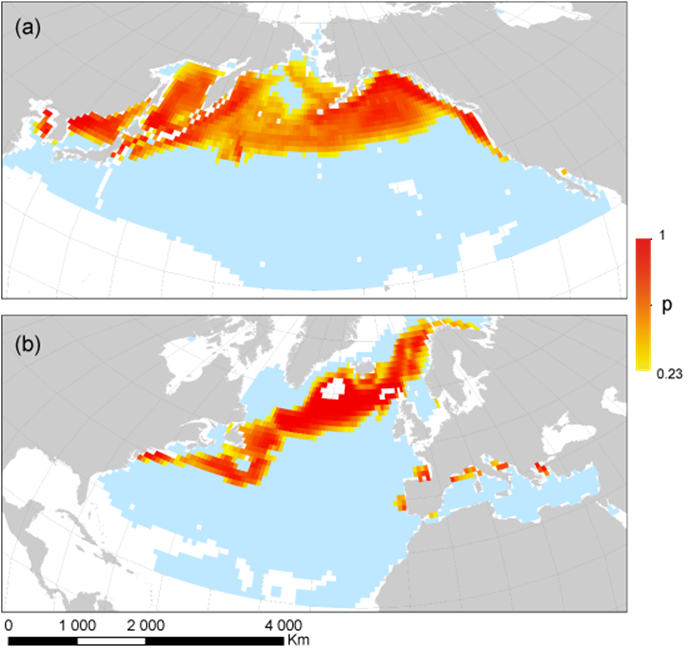 Figure S2: Environmental suitability for right whales in summer predicted by the GAM in the North Pacific (A) and the North Atlantic (B). Shades of red indicate progressively higher suitability as predicted by the model (above the p=0.32 threshold); blue colour corresponds to areas where the species is predicted as absent. White colour indicates areas outside the environmental envelope, where no prediction was made. All data are presented on a 1°x1° grid in the Bonne projection.Appendix S5: Historical distribution records of the North Atlantic Right WhaleTable S2: Historical (pre 1950) records of North Atlantic right whale (Eubalaena glacialis) in the summer months (June to September). “Map ID” corresponds to the number on Figure S3.  : species reliable, location reliable;  : species reliable, location uncertain;  : species uncertain, location reliable;  : species uncertain, location uncertain.Table S3: Recent (post 1950) records of North Atlantic right whale (Eubalaena glacialis) in the summer months (June to September). “Map ID” corresponds to the number on Figure S4.  : species reliable, location reliable;  : species reliable, location uncertain;  : species uncertain, location reliable.Figure S3: Historical (pre-1950) records of North Atlantic right whale (Eubalaena glacialis) in the summer months (June to September), A) in the North Atlantic; B) Eastern United States; C) Grand Banks and Newfoundland; D) Southeast Greenland and the Cape Farewell Ground; E) Iceland; F) Faroes and Shetlands, distinguishing those for which there is higher (red symbols) or lower (open symbols) confidence in the species’ identity and those for which there is higher (circles) or lower (triangles) precision in location. All data are presented on a 1°x1° grid in Bonne projection (standard parallel: 30°N, central meridian: 20°W). See Table S2 for a list of records. 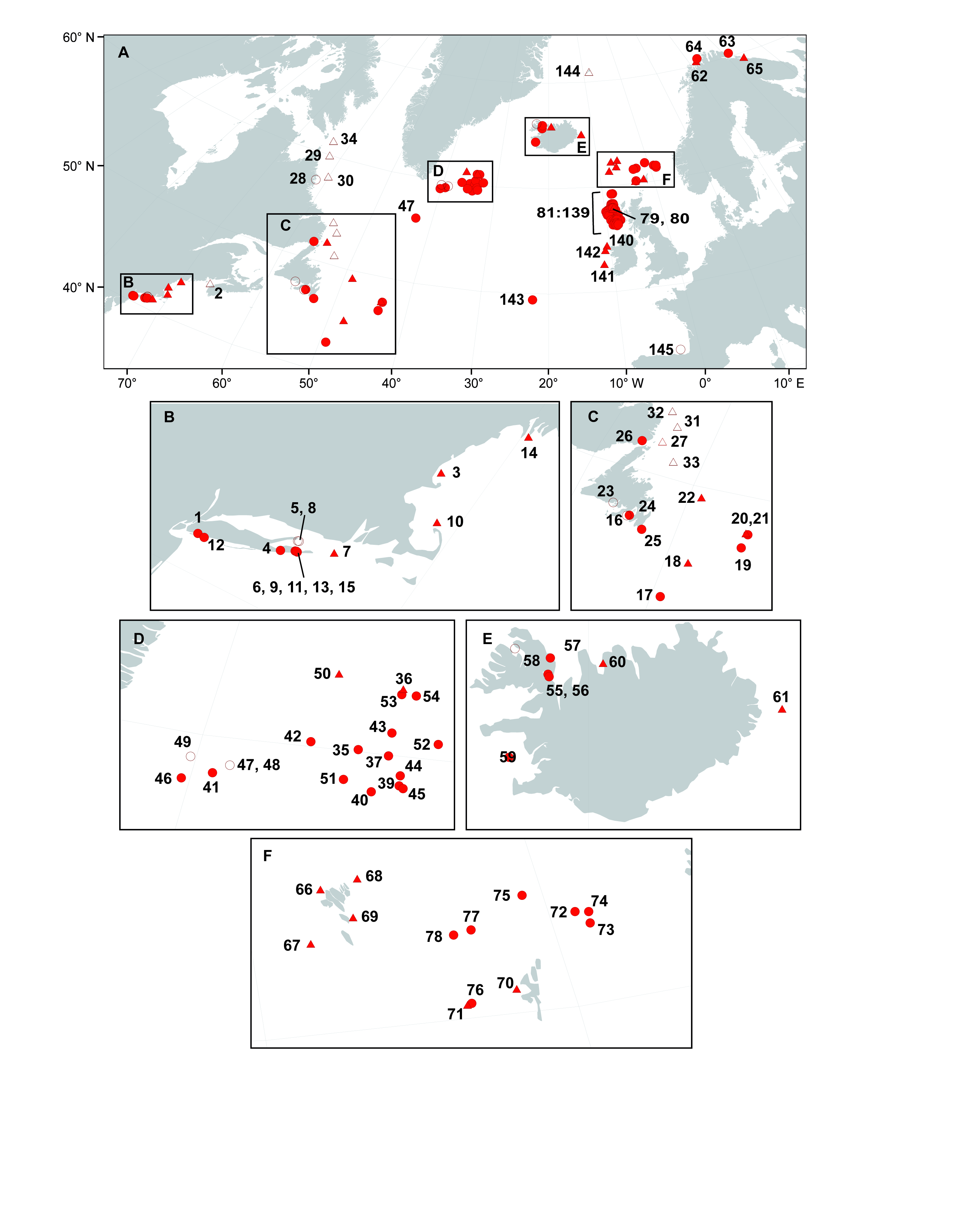 Figure S4: Recent (post-1950) records of North Atlantic right whale (Eubalaena glacialis) in the summer months (June to September), outside its main known summer grounds. A) In the North Atlantic; B) Newfoundland; C) Southeast Greenland and Western Iceland, distinguishing those for which there is higher (red symbols) or lower (open symbols) confidence in the species’ identity and those for which there is higher (circles) or lower (triangles) precision in location. The area shaded in red corresponds to the main feeding grounds for the current population (Bay of Fundy; Browns Bank; Great South Channel; Massachusetts Bay; Gulf of Maine; Jeffreys Ledge	; Georges Bank; Grand Manan Bank) concentrating 98.6% of June to September recorded sightings (sum of number of individuals in NOAA 2013). The coastal area southwards to Florida (in pink) has 0.4% of the sightings, while the Scotian Shelf and Gulf of Saint Lawrence to the north (in orange) have 0.9% of the sightings. All data are presented on a 1°x1° grid in Bonne projection (standard parallel: 30°N, central meridian: 20°W). See Table S3 for a list of records.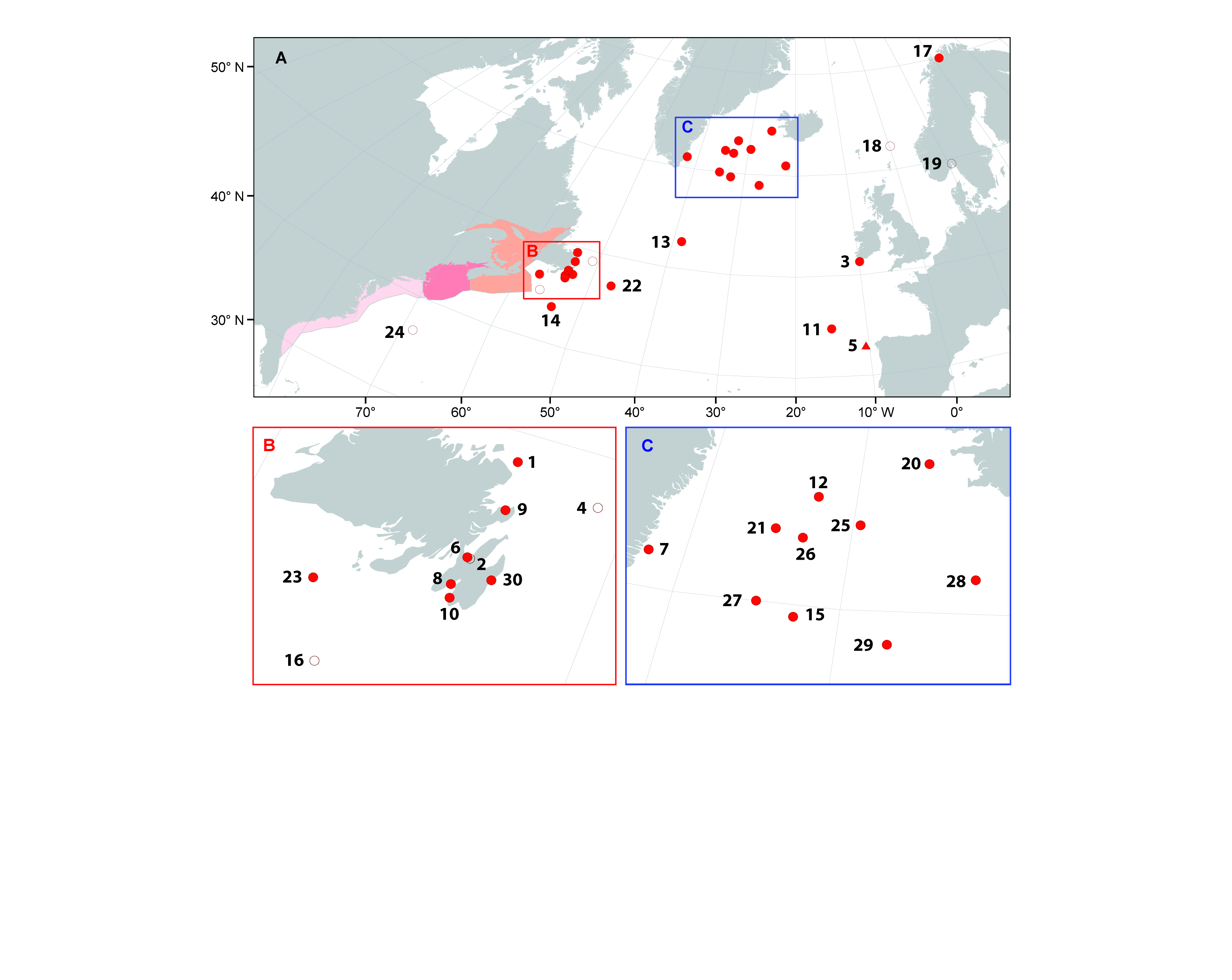 Appendix S6: Extended discussionNorth Pacific whaling records and model predictionsNorth Pacific whaling records are impressive in their spatial coverage and sample sizes, far exceeding even today’s standards of cetacean sightings surveys (Kaschner et al., 2012). Furthermore, as a result of whalers’ search for new grounds, these records are likely to cover very well the geographic summer range of the species, including both areas where it was present and wide areas where it was not. It is therefore not surprising that the statistical models obtained from these data perform extremely well in predicting the occurrence of NPRWs. Nonetheless, these data and the models built from them have some intrinsic limitations that can lead to mismatches between the empirical observations and the model predictions. This modelling exercise assumes that the whaling records come from a set of individuals with similar environmental preferences. However, in a previous study, Gregr (2011) found that separate environmental correlate models for right whales in the eastern and western North Pacific fitted the data better than a common model. This may reflect differences between separate populations, or differences in the spatial biases in the eastern and western data. Although these data are impressive in their coverage, they are likely to include a number of false absences: visited cells where whales were present but were not recorded. False absences are more expected in regions with low sampling effort, and effort is spatially very biased in this dataset (Fig. 1A). However, sampling effort in this case was highly driven by presence, as whalers actively searched for and then spent most of their time in areas known to be good whaling grounds (for sperm whales, across the western Pacific at 30°N; for bowhead whales, north of 60°N; and for right whales, ca. 40° and 60°N). Regions of low effort are therefore likely to reflect true absences outside of whaling grounds. Nonetheless, low effort may also correspond to areas where whaling conditions were less favourable, for example for geographic (e.g., regions further from whaling ports), climatic (e.g., areas of harsher winds and heavier sea states) or political reasons (e.g., zones of high conflict or outright exclusion). Furthermore, the data extracted by Maury and CoML likely included days when some whalers were not maintaining watch for whales or when sightings were not being recorded because of operational factors (e.g., when whales were being processed on board, or when the vessel was in transit between whaling grounds). Another possible source of false absences is a temporal bias in the spatial records. Indeed, although we have treated all data as corresponding to a uniform summer season, there was variation across months in the distribution of both whales and whalers. For example, the United States coast north of San Francisco was visited by whalers in the late summer (August and September;  see monthly maps in figures 10-13 of Smith et al., 2012 and video in Schmidt, 2012). If right whales were present along the US coast earlier in the summer, they would have been missed by these whalers. There was also temporal variation across years. During the main period of NPRW exploitation, whalers moved broadly from east to west, exploiting new areas as whaling grounds were successively exhausted (Schmidt, 2012). If whales moved between these areas, the population using a given ground might have been depleted by whaling elsewhere before whalers reached and discovered that ground. The whaling data may also include a number of false presences. These may result from location errors (e.g., incorrect coordinates) or identification errors (wrong species). In high latitudes there is a particularly high risk of confusion with bowhead whales, and although we have attempted to reduce this source of error (see Appendix S1), some incorrect assignments might remain, biasing the predicted distribution of right whales. In summary, the species distribution model fit well the whaling data for the NPRW, but its spatial prediction may be affected by model limitations (a failure to capture all nuances of the environmental conditions favoured by right whales), by data limitations (false absences, false presences, temporal and spatial biases), and by a combination of both.Historical records in the North Atlantic Historical records of NARWs in the summer are extremely biased temporally: two from the 16th Century; 8 from the 17th; 14 from the 18th; 40 from 19th; and 81 from the 20th Century. They mainly correspond to recent observations despite the fact that the species became progressively scarcer (Reeves et al., 2007) and was already considered commercially extinct by the 1750s (Allen, 1908). The historical records we collected therefore represent the final observations and captures of a nearly extinct species, unlikely to be perfectly representative of the species’ original range. Indeed, given that the history of its exploitation has a strong spatial pattern, with particular whaling grounds successively exploited and exhausted (Reeves et al., 2007), this temporal bias comes inevitably associated with a strong spatial bias. In addition, there is more pervasive spatial bias towards coastal regions, where whales were more accessible and where records can be more easily mapped (i.e. more likely to associated with a landmark). Indeed, offshore whaling records with accurate location information are very scarce: the most consistent and reliable source of offshore historical records is 19th century American whaling logbooks (Smith et al., 2012), but by 1800 NARWs rare (Reeves et al., 2007).Even though we concentrated on records for which there was a reasonable degree of geographic certainty, for 33 of the historical records (and one of the recent), only an approximate location is known that could not be mapped with reasonable certainty to a 1° cell. These include, for example, general locations referring to a landmark (e.g. “off the Faroes”), records at sea where only general coordinates were given (e.g. a “right whale ground” between 60-62°N and 33-35°W), records where precise coordinates existed but for a different date (e.g. whaler was at 49.19°N - 48.50°W on the 19 July 1754, and saw whales on the 23 July), and records where there was a precise latitude but only approximate longitude (e.g. 47°63'N "just E of the Grand Bank"; examples from Collet 1909 and Reeves & Mitchell, 1986); and see Table S2). Others correspond to precise coastal locations, but refer to dead whales that could have drifted from elsewhere (e.g. "a right whale came ashore dead in Sheepscot Bay in summer 1919"; Reeves et al., 1999). Also, despite our effort to focus on records with a high level of taxonomic certainty, for 19 of our records (and six of the recent) the species is suspected but not confirmed as right whale. In particular, some of these could plausibly correspond to bowhead whales (e.g. whales seen and taken by the American whaler Reliance off the coast of Labrador between the 25 July and the 21 August 1768; Reeves & Mitchell, 1986) given that the two species were often not clearly differentiated in such early records. Potential effects of climate variation Most of the data on the distribution of the NPRW used to calibrate the models comes from a very narrow temporal window mainly in the mid-19th century (91% of presence records from 1840 to 1850). The environmental data, on the other hand, correspond to 20th century conditions (MLD and SST 1900-1992; NPP 1998-2007). The historical and recent records for NARW, in turn, span 400 years (1699 to 2010). Oceanic bathymetry variables are constant within the time scale of our analyses, but other environmental variables are not. In addition to the point of discussion provided in the discussion section in the main text, we present a map of NARW historical records color coded according to the date they correspond to (Figure S5). Our dataset of NARW records does not show a general tendency for a polewards shift over time (Fig. S5), as could perhaps have been expected from a general temperature warming over this period (Mann et al., 2008), but the effects of climate change on the distribution of whales might in any case be more complex than that because of non-linear effects of climate on sea conditions (e.g. Moffa-Sánchez et al. 2014). Exploring these effects is beyond the scope of this paper.Figure S5: Historical (pre-1950) and recent (post 1950) records of North Atlantic right whale (Eubalaena glacialis) in the summer months, according to date. Only recent records outside the main current summer grounds are presented. Records are color coded in relation to 1845, the peak of right whale exploitation in the North Pacific. The map is presented on a Bonne projection (standard parallel: 30°N, central meridian: 20°W).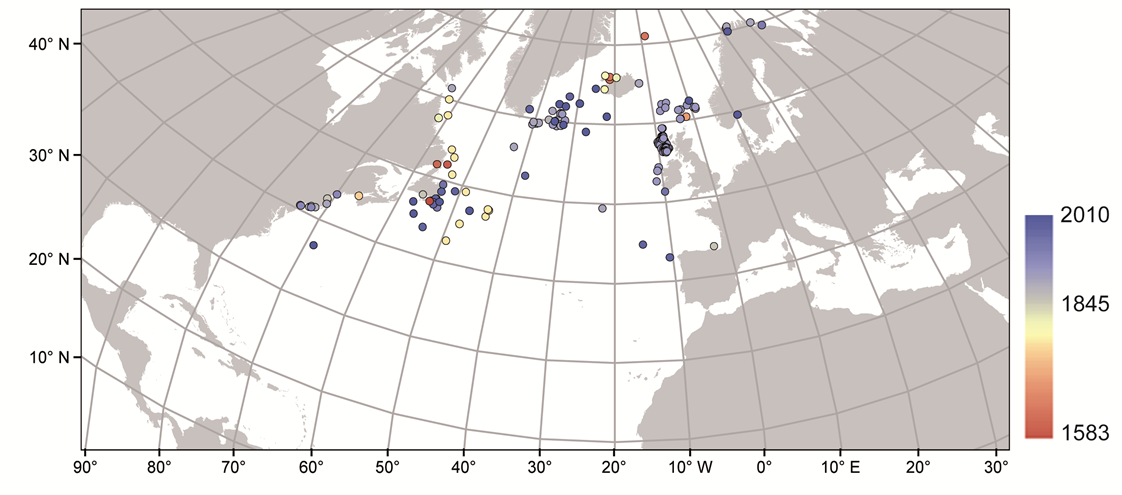 Comparison between the model predictions and species records in the North AtlanticTable S4. Region-by-region overview of the levels of agreement between the model’s predictions for the summer distribution of the North Atlantic right whale (Fig. 2B) and locations of known summer records for this species, both historical (Fig. 2C, Fig. S3, Table S2) and recent (Fig. 2C, Fig. S4, Table S3). Supporting ReferencesAllen G.M. (1916) The whalebone whales of New England. Boston Society of Natural History, Boston. Allen J.A. (1908) The North Atlantic right whale and its near allies. Bulletin of the AMNH ; v. 24, article 18. Bulletin American Museum of Natural History, XXIV, 277–239 (+plates). Allouche O., Tsoar A., & Kadmon R. (2006) Assessing the accuracy of species distribution models: prevalence, kappa and the true skill statistic (TSS). Journal of Applied Ecology, 43, 1223–1232. Amante C. & Eakins B.W. (2009) ETOPO1 1 Arc-Minute Global Relief Model: Procedures, Data Sources and Analysis. NOAA, National Geophysical Data Center, Marine Geology and Geophysics Division, Boulder, Colorado. Barthelmess K. (2003) Das erste gedruckte deutsche Walfangjournal: Christian Bullens “Tag=Register” einer Hamburger Fangreise nach Spitzbergen und Nordnorwegen im Jahre 1667. De Bataafsche Leeuw, Amsterdam; Bremerhaven. Baumgartner M.F. & Mate B.R. (2003) Summertime foraging ecology of North Atlantic right whales. Marine Ecology Progress Series, 264, 123–135. Behrenfeld M.J. & Falkowski P.G. (1997) Photosynthetic rates derived from satellite-based chlorophyll concentration. Limnology and Oceanography, 42, 1–20. Bockstoce V.N.J.R., Botkin D.B., Philp A., Collins B.W., & George J.C. (2010) The geographic distribution of Bowhead Whales, Balaena mysticetus, in the Bering, Chukchi, and Beaufort seas: evidence from whaleship records, 1849–1914. Marine Fisheries Review, 67, 1–43. Charcot J. & Joubin L. (1913) Deuxième expédition antarctique francaise (1908-1910). Masson, Paris. Clark A.H. (1887) Part XV - The whale fishery. 1 - History and present conditions of the fishery. The fisheries and fishery industries of the United States (ed. by G.B. Goode), pp. 3–218. United States Bureau of Fisheries, Government Printing Office, Washington. Collett R. (1909) A few notes on the whale Balaena glacialis and its capture in recent years in the North Atlantic by Norwegian whalers. Proceedings of The Zoological Society of London, 7, 91–97. Edvardsson R. & Rafnsson M. (2006) Basque whaling around Iceland: archeological investigation in Strákatangi, Steingrímsfjörður. Náttúrustofa Vestfjarða (Natural History Institute of Vestfirðir) & Strandagaldur ses, Bolungarvík. Elith J., Leathwick J.R., & Hastie T. (2008) A working guide to boosted regression trees. Journal of Animal Ecology, 77, 802–813. Eschricht D.F. & Reinhardt J. (1866) On the Greenland Right-Whale (Balaena mysticetus). Recent memoirs on the Cetacea (ed. by D.F. Eschricht, J. Reinhardt, W. Lilljeborg, and W.H. Flower), pp. 1–150. Published for the Ray society by R. Hardwicke, London. Fielding A.H. & Bell J.F. (1997) A review of methods for the assessment of prediction errors in conservation presence/absence models. Environmental Conservation, 24, 38–49. Freeman E. a. & Moisen G.G. (2008) PresenceAbsence: an R package for presence-absence model analysis. Journal of Statistical Software, 23, 1–31. Gregr E.J. (2011) Insights into North Pacific right whale Eubalaena japonica habitat from historic whaling records. Endangered Species Research, 15, 223–239. Gregr E.J. & Coyle K.O. (2009) The biogeography of the North Pacific right whale (Eubalaena japonica). Progress in Oceanography, 80, 188–198. Guisan A., Edwards Jr T.C., & Hastie T. (2002) Generalized linear and generalized additive models in studies of species distributions: setting the scene. Ecological Modelling, 157, 89–100. Guldberg G.A. (1884) Sur la présence aux temps anciens et modernes de la Baleine de Biscaye ou Nordcaper sur les côtes de Norwège. Bulletin de l’Académie Royale de Belgique, 3, 374–402. Haie E. (1889) A briefe relation of the New found lande, and the commodities thereof (in: A report of the voyage and successe thereof, attempted in the yeere of our Lord 1583 by sir Humfrey Gilbert knight...). Principal Navigations, Voyages, Traffiques and Discoveries of the English Nation (Vol XII. America, Part I) (ed. by R. Hakluyt), E&G Goldsmith, Edinburgh. Haldane R.C. (1907) Whaling in Scotland. Annals of Scottish Natural History, 61, 10–15. Hamazaki T. (2002) Spatiotemporal prediction models of cetacean habitats in the mid-western North Atlantic ocean (from Cape Hatteras, North Carolina, USA to Nova Scotia, Canada). Marine Mammal Science, 18, 920–939. Hamilton P.K., Knowlton A.R., & Marx M.K. (2007) Right whales tell their own stories: the photo-identification catalog. The Urban Whale: North Atlantic Right Whales at the Crossroads (ed. by S.D. Kraus and R.M. Rolland), pp. 75–104. Harvard University Press, Cambridge, Massachusetts, USA. Hastie T. & Tibshirani R. (1986) Generalized additive models. Statistical Science, 297–310. Hijmans R.J. (2014) raster: Geographic data analysis and modeling. R package version 2.2-12. Hijmans R.J., Phillips S.J., Leathwick J.R., & Elith J. (2013) dismo: Species distribution modeling. R package version 0.9-3.IWC (2013) Available at: http://iwc.int/commercial (accessed 06/06/13). Jacobsen K.-O., Marx M., & ØIen N. (2004) Two-way trans-Atlantic migration of a North Atlantic right whale (Eubalaena glacialis). Marine Mammal Science, 20, 161–166. Janes J. (1906) The third voyage Northwestward, made by M. John Davis Gentleman, as chiefe captaine & Pilot generall, for the discovery of a passage to the Isles of the Moluccas, or the coast of China , in the yeere 1587. Written by M. John Janes. The Principal Navigations, Voyages, Traffiques, and Discoveries of the English Nation Made by Sea or Overland to the Remote & Farthest Distant Quarters of the Earth at any time within the compasse of these 1600 Yeares (ed. by R. Hakluyt), pp. 414–422. James MacLehose and Sons, Glasgow. Jiménez-Valverde A. & Lobo J.M. (2007) Threshold criteria for conversion of probability of species presence to either–or presence–absence. Acta Oecologica, 31, 361–369. Kaschner K., Quick N.J., Jewell R., Williams R., & Harris C.M. (2012) Global coverage of cetacean line-transect surveys: status quo, data gaps and future challenges. PLoS ONE, 7, e44075. Kaschner K., Ready J.S., Agbayani E., Rius J., Kesner-Reyes K., Eastwood P.D., South A.B., Kullander S.O., Rees T., Close C.H., Watson R., Pauly D., & Froese R. (2008) AquaMaps environmental dataset: half-degree cells authority file (HCAF). World Wide Web electronic publication, www.aquamaps.org/main/envt_data.php, Version 07/2010. Kaschner K., Watson R., Trites A.W., & Pauly D. (2006) Mapping world-wide distributions of marine mammal species using a relative environmental suitability (RES) model. Marine Ecology Progress Series, 316, 285–310. Knowlton A.R., Sigukjósson J., Ciano J.N., & Kraus S.D. (1992) Long-distance movements of North Atlantic right whales (Eubalaena glacialis). Marine Mammal Science, 8, 397–405. Kuhn M. (2008) Building predictive models in R using the caret package. Journal of Statistical Software, 28, 1–26. Lacroix L. (1997) Les derniers baleiniers français. Éd. Ouest-France, Rennes, France. Levitus S. & Boyer T. (1994) World Ocean Atlas 1994, Volume 4: Temperature. NOAA Atlas NESDIS 14, U.S. Gov. Printing Office, Wash., D.C., 117. Lien J., Sears R., Stenson G.B., Jones P.W., & Ni I.-H. (1989) Right whale, Eubalaena glacialis, sightings in waters off Newfoundland and Labrador and the Gulf of St. Lawrence, 1978-1987. Canadian Field Naturalist, 103, 91–93. Lillie D.G. (1910) Observations on the anatomy and general biology of some members of the larger Cetacea. Proceedings of The Zoological Society of London, 1910, 769–792. Lindquist O. (1994) Whales, dolphins and porpoises in the economy and culture of peasant fishermen in Norway, Orkney, Shetland, Faeroe Islands and Iceland, ca. 900-1900 AD, and Norse Greenland, ca 1000-1500 AD. Faculty of Arts, University of St Andrews, Scotland.Loiselle B.A., Howell C.A., Graham C.H., Goerck J.M., Brooks T., Smith K.G., & Williams P.H. (2003) Avoiding pitfalls of using distribution models in conservation planning. Conservation Biology, 17, 1591-1600. Lowry L.F., Sheffield G., & George J.C. (2004) Bowhead whale feeding in the Alaskan Beaufort Sea, based on stomach contents analyses. Journal of Cetacean research and Management, 6, 215–223. Lubbock B. (1978) The Arctic Whaler. Brown, Son & Ferguson Ltd, Glasgow. Mann M.E., Zhang Z., Hughes M.K., Bradley R.S., Miller S.K., Rutherford S., & Ni F. (2008) Proxy-based reconstructions of hemispheric and global surface temperature variations over the past two millennia. Proceedings of the National Academy of Sciences of the United States of America, 105, 13252–13257. Markham C.R. & Flower (1881) On the whale-fishery of the basque provinces of Spain. Proceedings of The Zoological Society of London, 1881, 969–976. Maul G.E. & Sergeant D.E. (1977) New cetacean records from Madeira. Bocagiana, 43, 1–8. McLeod B.A., Brown M.W., Moore M.J., Stevens W., Barkham S.H., & White B.N. (2008) Bowhead whales, and not right whales, were the primary target of 16th- to 17th-century Basque whalers in the western North Atlantic. Arctic, 61, 61–75. Mead J.G. (1986) Twentieth-century records of right whales (Eubalaena glacialis) in the Northwestern Atlantic Ocean. Rep. Int. Whal. Comm.(Special Issue 10), 109–119. Mellinger D.K., Nieukirk S.L., Klinck K., Klinck H., Dziak R.P., Clapham P.J., & Brandsdóttir B. (2011) Confirmation of right whales near a nineteenth-century whaling ground east of southern Greenland. Biology Letters, 7, 411–413. Millais J.G. (1907) Newfoundland and its untrodden ways. Longmans, Green, and co., London, New York [etc.]. Mitchell E., Kozicki V.M., & Reeves R.R. (1986) Sightings of right whales, Eubalaena glacialis, on the Scotian Shelf, 1966-1972. Report of the International Whaling Commission, Special Issue 10, 83–107. Moffa-Sánchez P., Born A., Hall I.R., Thornalley D.J.R., & Barker S. (2014) Solar forcing of North Atlantic surface temperature and salinity over the past millennium. Nature Geoscience, 7, 275–278. Monterey G. & Levitus S. (1997) Seasonal Variability of Mixed Layer Depth for the World Ocean. NOAA Atlas NESDIS 14, U.S. Gov. Printing Office, Wash., D.C., 96 pp. 87 figs. Morrell B. (1832) A Narrative of Four Voyages: To the South Sea, North and South Pacific Ocean, Chinese Sea, Ethiopic and Southern Atlantic Ocean, Indian and Antarctic Ocean. From the Year 1822 to 1831. J. & J. Harper, New York.Murison L.D. & Gaskin D.E. (1989) The distribution of right whales and Zooplankton in the Bay of Fundy, Canada. Canadian Journal of Zoology, 67, 1411–1420. NOAA-NEFSC (2013) North Atlantic right whale sightings. Available at: http://www.nefsc.noaa.gov/psb/surveys/, accessed 19/6/2013. Norberg J. & DeAngelis D. (1997) Temperature effects on stocks and stability of a phytoplankton-zooplankton model and the dependence on light and nutrients. Ecological Modelling, 95, 75–86. Norton A.H. (1930) The mammals of Portland, Maine, and vicinity. Portland Society of Natural History, Portland, Me.Ohsumi S. & Kasamatsu F. (1986) Recent off-shore distribution of the Southern right whale in summer. Report of the International Whaling Commission, Special Issue 10, 177–185. Pearce J. & Ferrier S. (2000) Evaluating the predictive performance of habitat models developed using logistic regression. Ecological modelling, 133, 225–245. R Development Core Team (2013) R: A language and environment for  statistical computing. R Foundation for Statistical Computing, Vienna, Austria. Reeves R.R., Breiwick J.M., & Mitchell E.D. (1999) History of whaling and estimated kill of right whales, Balaena glacialis, in the Northeastern United States, 1620–1924. Marine Fisheries Review, 61, 1–36. Reeves R.R. & Mitchell E. (1986a) The Long Island, New York, right whale fishery: 1650-1924. Report of the International Whaling Commission, Special Issue 10, 201–220. Reeves R.R. & Mitchell E. (1986b) American pelagic whaling for right whales in the North Atlantic. Report of the International Whaling Commission, Special Issue 10, 221–254. Reeves R.R., Mitchell E.D., Mansfield A., & McLaughlin M. (1983) Distribution and migration of the bowhead whale, Balaena mysticetus,in the Eastern North American Arctic. Arctic, 36, 5–64. Reeves R.R. & Smith T.D. (2006) A taxonomy of world whaling. Whales, Whaling, and Ocean Ecosystems (ed. by J.A. Estes, D.P. DeMaster, and D.F. Doak), pp. 82–101. California University Press, Berkeley CA,  USA. Reeves R.R., Smith T.M., & Josephson E.A. (2007) Near-annihilation of a species: right whaling in the North Atlantic. The Urban Whale: North Atlantic Right Whales at the Crossroads (ed. by S.D. Kraus and R.M. Rolland), pp. 39–74. Harvard University Press, Cambridge, Massachusetts, USA. Reid J.B., Evans P.G.H., & Northridge S.P. (2003) Atlas of cetacean distribution in North-West European waters. Joint Nature Conservation Committee, Peterborough, UK. Rondinini C., Wilson K.A., Boitani L., Grantham H., & Possingham H.P. (2006) Tradeoffs of different types of species occurrence data for use in systematic conservation planning: Species data for conservation planning. Ecology Letters, 9, 1136–1145. Ross J.C. (1847) A voyage of discovery and research in the southern and Antarctic regions, during the years 1839-43. Volume I. John Murray, London. Rutherford S., D’Hondt S., & Prell W. (1999) Environmental controls on the geographic distribution of zooplankton diversity. Nature, 400, 749–753. Schevill W.E. & Moore K.E. (1983) Townsend’s unmapped North Atlantic right whales (Eubalaena glacialis). Breviora, 476, 1–8. Schmidt B.M. (2012) Video: American whaling mapped (in: Data narratives and structural histories: Melville, Maury, and American whaling). Sapping Attention, http://sappingattention.blogspot.fr/2012/11/machine-learning-on-high-seas.html, accessed 8/07/2014. Segurado P. & Araujo M.B. (2004) An evaluation of methods for modelling species distributions. Journal of Biogeography, 31, 1555–1568. Smith T.D., Barthelmess K., & Reeves R.R. (2006) Using historical records to relocate a long-forgotten summer feeding ground of North Atlantic right whales. Marine Mammal Science, 22, 723–734. Smith T.D., Reeves R.R., Josephson E.A., & Lund J.N. (2012) Spatial and seasonal distribution of American whaling and whales in the age of sail. PLoS ONE, 7, e34905. Starbuck A. (1878) History of the American whale fishery from its earliest inception to the year 1876. Washington. Thompson D.W. (1918) On whales landed at the Scottish whaling stations, especially during the  years 1908-1914. Part I. The Northcaper. The Scottish Naturalist, 81, 197–208. Tomilin A.G. (1967) Mammals of the U.S.S.R. and adjacent countries, volume IX: Cetacea [translated from Russian; original publication in 1957, Moscow]. Israel Program for Scientific Translations, Jerusalem, Israel. Torres L.G., Smith T.D., Sutton P., MacDiarmid A., Bannister J., & Miyashita T. (2013) From exploitation to conservation: habitat models using whaling data predict distribution patterns and threat exposure of an endangered whale. Diversity and Distributions, 19, 1138–1152. Townsend C.H. (1935) The distribution of certain whales as shown by logbook records of American whale ships. Zoologica, 19, 1–50. VanDerWal J., Falconi L., Januchowski S., Shoo L., & Storlie C. (2014) SDMTools: Species Distribution Modelling Tools: Tools for processing data associated with species distribution modelling exercises. R package version 1.1-20. White A. (1855) A Collection of documents on Spitzbergen & Greenland : comprising a translation from F. Martens’ Voyage to Spitzbergen, a translation from Isaac de La Peyrère’s Histoire du Groenland, and God’s power and providence in the preservation of eight men in Greenland nine moneths and twelve dayes. Printed for the Hakluyt Society, London. Wood S.N. (2006) Generalized additive models : an introduction with R. Chapman & Hall/CRC, Florida, U. S. A. Zuur A., Ieno E.N., Walker N., Saveliev A.A., & Smith G.M. (2009) GLM and GAM for count data. Mixed Effects Models and Extensions in Ecology With R Springer-Verlag, New York. VariableAcronymDerived fromPeriod AveragedReferenceNet Primary Productivity(mg C/m²/day)NPPOcean Productivity web site1998-2007Behrenfeld & Falkowski, 1997Sea Surface Temperature (°C)SSTNODC WOA941900-1992Levitus & Boyer, 1994Mixed Layer Depth (m)MLDNODC WOA941900-1992Monterey & Levitus, 1997Depth (m)DEPTHNOAA-NGDC ETOPO1-Amante & Eakins, 2009Distance to Land (km)LANDDISTAquaMaps-Kaschner et al., 2008SlopeSLOPEDepth--Map IDDateRecord detailsReferencesEastern United States, Bay of Fundy, Nova ScotiaEastern United States, Bay of Fundy, Nova ScotiaEastern United States, Bay of Fundy, Nova ScotiaEastern United States, Bay of Fundy, Nova Scotia1July 1699"12-13" whalesReeves & Mitchell, 1986a (Table 1) 2August 1733"A whale was taken in the Bay of Fundy by a Captain Hussey, and brought into Boston in August." According to Reeves et al. (1999), this was "probably a right whale"page 169 in Starbuck, 1878 (also mentioned in Reeves et al., 1999)3ca. 1 September 1838"A Right Whale, about 40 feet long, was found dead off Newburyport, Mass., about September 1st, and towed ashore at Salisbury Point. It was estimated that it would make about forty barrels of oil (Newburyport Herald). This is unusually early in the fall for this species to appear on our coasts."Allen, 1916 (p. 135)431 July 1839"40 ft, 40 bbls"Reeves & Mitchell, 1986a (Table 1)51 June 1841"Whale seen in Gardiners Bay"Reeves & Mitchell, 1986a (Table 1)628 July 18412 killedReeves & Mitchell, 1986a (Table 1)7ca. 1 June 18601, found floatingReeves & Mitchell, 1986a (Table 1)  818 June 18661 seenReeves & Mitchell, 1986a (Table 1)9June 18722 killedReeves & Mitchell, 1986a (Table 1)10ca. 1 June 1888"Right Whale encountered off Cape Cod about the first of June, 1888, whose calf was first harpooned and killed, while the cow, refusing to leave her offspring, circled around and around until she succumbed after nine bomb-lances had been shot at her (Nantucket Journal, vol. 10, no. 36, June 7, 1888)."Allen, 1916 (p. 131); also Reeves et al., 199911August 18961 struck and lostReeves & Mitchell, 1986a (Table 1)1222 July 1913"A large whale chased by several boats"Reeves & Mitchell, 1986a (Table 1)139 August 1918One taken, one struck and lost. "Young whale 'exceptionally fat' expected to produce 25-30 bbls. Only 30 gals of oil recovered, none sold". "Last whale landed by the Long Island shore whalers."Reeves & Mitchell, 1986a (Table 1)14Summer 1919"A right whale came ashore dead in Sheepscot Bay in summer 1919"Reeves et al., 1999 (p. 7, citing Norton, 1930)15late June 1926"60 ft. female and 25 ft. calf sighted", "not chased"Reeves & Mitchell, 1986a (Table 1)Grand Banks, Newfoundland and Gulf of Saint LawrenceGrand Banks, Newfoundland and Gulf of Saint LawrenceGrand Banks, Newfoundland and Gulf of Saint LawrenceGrand Banks, Newfoundland and Gulf of Saint Lawrence16Summer 1583 A report of Gilbert’s 1583 trip to Newfoundland includes in the list of the commodities of the country “abundance of whales, for which also is a very great trade in the bays of Placentia and the Grand Bay, where is made train oils of the whale”. The trip was in the summer but it is not clear if he saw the "train oils" being made.Haie, 18891711 August 1760"killed a right Whale & she sunk". "ca. 12-14 leagues [36-42 nmi] E of the Great Bank". Original source: whaler logbook (Enterprise, USA; main activity Sperm whaling). Reeves & Mitchell, 1986b (Table 1)1830-31 August 175430 August "saw a Noble Right Whale close"  but escaped; 31 August "chased 3 but could not strike". Original source: whaler logbook (Phebe, USA; main activity Sperm whaling).Reeves & Mitchell, 1986b (Table 1)1913 Sept 1765"saw two & chased, secured one".  Original source: whaler logbook (Diamond, USA; main activity Sperm whaling). Reeves & Mitchell, 1986b (Table 1)205 August 1763"saw one and chased but could not strike". Original source: whaler logbook (Dolphin, USA; main activity Sperm whaling). Reeves & Mitchell, 1986b (Table 1)217 August 1763"saw a Right Whale and chased but could not strike".Original source: whaler logbook (Dolphin, USA; main activity Sperm whaling).Reeves & Mitchell, 1986b (Table 1)2223 July 175423 July 1754, "saw several right whales", one struck and lost. Position corresponds to 19 July. Had seen "Icy Islands" on the 20 July. Original source: whaler logbook (Phebe, USA; main activity Sperm whaling).Reeves & Mitchell, 1986b (Table 1)231850 "The last Right Whale killed in New-foundland was taken near Gaultois, on the south coast, in 1850." The author uses the term "right whale" to refer to bowheads too. No season is given, so presumed summer.Millais, 190724"mid-August 1937""A right whale killed in Placentia Bay in mid-August 1937 was the fist of its kind taken at the Rose-au-Rue whaling station during more than 19 years of operation" Photos included.Mitchell et al., 198625Sept 1937"capture" "1,130cm female"; "The files of the Division of Mammals, USNM, have a photograph of a 37 ft (1,130) female rigth whale that was taken by the catcher boat Morelos 14 miles southeast of Cape Race, Newfoundland"Mead, 1986 (Appendix 2)26Ca. 1595-1610Genetic analyses of bones found in a marine excavation associated with a sunken galeon in Red Bay (Basque whaling). A single bone of right whale found (among many of bowheads).McLeod et al., 2008Labrador SeaLabrador SeaLabrador SeaLabrador Sea2715 August 1587From the record of John Davis' third voyage: “The 17 we met a ship at sea, and as farre as we could judge it was a Biskaine: we thought she went a fishing for whales; for in 52 degrees or thereabout we saw very many.” The 15 of August they left the coast of Newfoundland/Labrador at about 52 degrees latitude (about the entrance to Belle Isle) and headed eastwards, so presumed that whales were seen east of Belle Isle. "Janes, 19062810 July 18061 killed, young, 20 ft (est.). "Possibly a right whale (Eubalaena)?"Reeves et al., 1983 (Table 1) 2925-28 July 1768Context: On the 27 May they say "some whales run" among thick ice (Bowheads?) but then no more whales were reported until the 25 of July. After that, whales frequently reported until the 20 August, between ca. 60° and 51°N off the coast of Labrador (Right Whales?), including: 25 July "Saw a Rite Whale bound to Nward, gave her chase 6 hours Could Not Strike Her" (24 July: 60.06°N); 26 July "Sar Rite Whales Very Plenty Could Not Strike them."; 28 July "Saw Whales plenty" at 60°N (29 July - 61°48'N, "Within 20 Leagues of Land"). Original source: whaler logbook (Reliance, USA; main activity right [bowhead?] whaling). Reeves & Mitchell, 1986b (Table 1)309 August 1768Context: On the 27 May they say "some whales run" among thick ice (Bowheads?) but then no more whales were reported until the 25 of July. After that, whales frequently reported until the 20 August, between ca. 60° and 51°N off the coast of Labrador (Right Whales?), including: 9 August "Saw a  Rite Whale gave her Chase Could Nots Strike her", "Saw Rite Whales [bowheads?] Plenty" (latitude 10 August 58°N). Original source: whaler logbook (Reliance, USA; main activity right [bowhead?] whaling). Reeves & Mitchell, 1986b (Table 1)3112-13 August 1768Context: On the 27 May they say "some whales run" among thick ice (Bowheads?) but then no more whales were reported until the 25 of July. After that, whales frequently reported until the 20 August, between ca. 60° and 51°N off the coast of Labrador (Right Whales?) including: 12 August "Lots Whalle"; spoke Capt Goodspeede who "told Us WHales Was plenty on the Coste" (53°18N); 13 August "Saw Whales [balaenids?] Struck one Lost her Lost one Iron", "Saw whales gave them Chase Could Not Strike". Original source: whaler logbook (Reliance, USA; main activity right [bowhead?] whaling). Reeves & Mitchell, 1986b (Table 1)3214 August 1768Context: On the 27 May they say "some whales run" among thick ice (Bowheads?) but then no more whales were reported until the 25 of July. After that, whales frequently reported until the 20 August, between ca. 60° and 51°N off the coast of Labrador (Right Whales?) including: 14 August "Saw whales plenty" (54°06N). . Original source: whaler logbook (Reliance, USA; main activity right [bowhead?] whaling). Reeves & Mitchell, 1986b (Table 1)3319-21 August 1768Context: On the 27 May they say "some whales run" among thick ice (Bowheads?) but then no more whales were reported until the 25 of July. After that, whales frequently reported until the 20 August, between ca. 60° and 51°N off the coast of Labrador (Right Whales?) including: 19 August "Saw whales" (51°05N); 20 August "Kild one Whale [...] sunken" (51°16N); 21 August "Cutting the head", "Wents to trying"; 22 August "Rafts of blubber"; 23 August "Stowed away our oyl". Original source: whaler logbook (Reliance, USA; main activity right [bowhead?] whaling). Reeves & Mitchell, 1986b (Table 1)341887"They [right whales, Eubalaena] are taken during the summer months off the southern end of Greenland and to a limited extent in the lower part of Davis Strait, near Resolution Island". Clark distinguished right whales from bowheads (whose distribution is described separately) but given the high latitude of this record it is nonetheless assumed to be taxonomically uncertain.Clark, 1887 (p. 15)Southeast Greenland and the Cape Farewell groundsSoutheast Greenland and the Cape Farewell groundsSoutheast Greenland and the Cape Farewell groundsSoutheast Greenland and the Cape Farewell grounds35June 1858"found these whales [the proper Black whale] first on 11 June at  60°30'N,  35° W", "coming from the Eastwards, where they must have been some time in April & May" and then followed them "bound west a little southerly true course down off Cape Farewell". Two were taken at 61°30'N,  34-36° W in June. Source: letter from Captain C. Chapel (Violet), to Cpt. Wiliam Jackson (16 Oct 1859). Reeves & Mitchell, 1986b (p. 225) 361866"Right whale ground": Lat 60.00 N to 62.00N; Long. 33.00W to 35.00W. Original source:  a note in the abstract of the schooner Petrel (USA)Reeves & Mitchell, 1986b (p. 226)375 July 18681 saved, 1 struck and lost; cow and calf killed 5 July [1868]; cow sunk, calf produced 26bbls. Original source: whaler logbook (Ansel Gibbs, USA)Schevill & Moore, 1983 (Table 1 and Fig 1); Reeves & Mitchell, 1986b385 June 1872Some seen. Original source: whaler logbook (Ansel Gibbs, USA)Reeves et al., 2007 (Table 2.2)3910 June 18721 killed. Original source: whaler logbook (Ansel Gibbs, USA)Reeves et al., 2007 (Table 2.2)4012 June 1872Some seen. Original source: whaler logbook (Ansel Gibbs, USA)Reeves et al., 2007 (Table 2.2)4125-28 June 1866Day 1: 2 seen; day 2: two seen; day 3: 1 killed and sank; day 4: 1 killed (coordinates taken on the 25th June). Original source: whaler logbook (Pacific, USA).Reeves et al., 2007 (Table 2.2)424 July 18661 killed and sank. Original source: whaler logbook (Pacific, USA).Reeves et al., 2007 (Table 2.2)439 July 18661 seen. Original source: whaler logbook (Pacific, USA).Reeves et al., 2007 (Table 2.2)4417 June 1877Right whale cow & calf; calf killed and tried (estimated 20 bbls), cow struck and lost (estimated 100 bbl). Original source: ship logbook (Daniel Webster, New Bedford). Likely correspond to the 2 individuals recorded by Schevill & Moore for June 1878. Schevill & Moore, 1983; Reeves & Mitchell, 1986b (Table 2); Reeves et al., 2007 (p. 39)4527 July 1878Some seen. Original source: whaler logbook (Adeline Gibbs, USA).  Reeves et al., 2007 (Table 2.2)4611 June 1878Encountered Right whales 11 June 1878, one captured. "Although only one whale was captured, Ferguson believed the vessel was 'into the middle of quite a school of whales, for they could be heard spouting in different directions all around us any time during the night". Original source: whaler logbook (Abbie, Bradford). Reeves & Mitchell, 1986b4713-15 June 1878Whales seen by the Shooner Astoria (1878), reported in the abstract of the A.J. Ross.Reeves & Mitchell, 1986b  (p. 226)48July 30-Aug 3 1878Whales seen. Original source: whaler logbook (Astoria, USA). Reeves & Mitchell, 1986b494-8 Aug 1878Whales seen, by the Shooner Astoria (1878). Reeves & Michell (1986) assume they are right whales.Reeves & Mitchell, 1986b50July-August 1886"sailed 24 June for 'Hudson bay' [...]. By 17 July, however, the Palmetto was at  61°14'N, 36°12'W, i.e. on the Cape Farewell Ground. Right whales were first sighted 20 July, and by 9 August the crew had taken their fifth whale alongside". 15+ whales (5 saved, 2 struck and 8+ sighted). Original source: whaler logbook (Palmetto, USA).Schevill & Moore, 1983 (Table 1); Reeves & Mitchell, 1986b (p. 227)5123 June 18911 right whale seen. Original source: whaler logbook (Petrel, USA).Reeves et al., 2007 (Table 2.2)5213 July 18911 seen. Original source: whaler logbook (Petrel, USA).Reeves et al., 2007 (Table 2.2)5323-25 July 1891Day 1: 3 seen, 1 killed (sank); day 2: 2 seen; day three: 1 killed. Original source: whaler logbook (Petrel, USA).Reeves et al., 2007 (Table 2.2)5422 July 18911 killed. Original source: whaler logbook (Petrel, but reporting catches by the Mermeid)Reeves et al., 2007 (Table 2.2)IcelandIcelandIcelandIceland551610 – 1650"Archaeological escavations at Strákatangi strongly suggest that the site is a foreign whaling station from the 17th century, with many similarities with whaling stations from the 17th century in the North Atlantic region, especially Red Bay in Labrador. It is impossible to say from the archaeological material which nationality occupied the station but local tales suggest that the whalers at Strákatanga were Basques that came from the Basque regions in North Spain and South France. [...] These remains suggest that foreign whalers built stations on land and used them during the whaling season. The artifacts give us a relative date for the occupation of the site, which indicate a occupation in the period 1610 – 1650. No animal bones were recovered during the excavation and sieving of cultural deposits with a 5 mm sieve did neither produce animal nor fish bones." (in Edvardsson & Rafnsson 2006). However, Magnús Rafnsson personal comm (email 18/11/2013): "A couple of skulls were found around the ruins and DNA research said they were from right whales."Edvardsson & Rafnsson, 2006561613The first whaling ship arrived in Strandir in 1613, causing fear among the inhabitants who were not used to seeing ocean-going vessels. The local pastor arrived on the scene and pointed the Spaniards to a suitable harbor in Steingrímsfjörður, near his abode, all with the consent of the sheriff, Ari Magnússon. The Basques caught 17 whales.Edvardsson & Rafnsson, 2006 (citing Jón Guðmundsson)571614-16151614: According to Jón Guðmundsson, four ships were whaling in Reykjarfjörður close to where he lived.  
1615: That same summer Jón tells of sixteen ships by Strandir, most of which sailed east to Russia but four ships spent the summer whaling from Reykjafjörður in Strandir. Edvardsson & Rafnsson, 2006 (citing Jón Guðmundsson)581752"J. Eiriksson (1768: 253f) mentions French  "sléttbakur" whaling in  Ísafjarðardjup in 1752; furthermore: 'it is also probable that his whale fish breeds inside the fiords of Ísafjarðarsysla and Barðastandasysla, and … raises there its young during the summer, in … May, June and July, and leaves them late in the month of August, when then some of these abandoned ones occasionally fall prey to the inhabitants.' Eiriksson could be referring to the, mainly, humpback calf whaling in Arnarfjörður."Lindquist, 1994 (p. 201; citing J. Eiriksson 1768)59between 1770-1780"even American vessels, as late as between 1770 and 1780, occasionally caught Nordkapers in Brede Fiord and Faxe Bay, in Iceland." Eschricht & Reinhardt, 1866 (citing Pontoppidan 1785) 601802"Another good slettboku-hvlalur (i.e. black right whale) came ashore at Naust near Hofson" Lindquist, 1994 (p. 849)61April to August, ca. 1873"Iceland Grounds. Right Whales. April to August Lat 63 to 67 Long 11 to 16 W." Souce: cryptic anotation in an anonymous compilation of American whaling abstracts, not dated but in the same page with memoranda concerning cruises in 1867 and in 1872-73.Reeves & Mitchell, 1986bNorwegian and Barents SeasNorwegian and Barents SeasNorwegian and Barents SeasNorwegian and Barents Seas622-25 July 1667Hamburg vessel left the Svalbard (Spitzbergen) bowhead whaling ground durimg midsummer to hunt right whales off northern Norway between 2-25 July, in "bay whaling" centred in Lopphavet, the Loppa Sea. Of the Finnmark coast in July, this ship encountered "many" right whales, as well as Dutch, French, Flemish and German whaleships (about 20 of which used the Loppa Sea as a roadstead). Original source:  journal kept by Christian Bullen (coxswain aboard an unidentified Hamburg whaleship).Smith et al., 2006 and Reeves & Smith, 2006 (citing Barthelmess, 2003)63pre 1884Bones identified as the N Atlantic Right Whale, presumed to corresponded to Dutch whaling in the previous centuries.Guldberg, 188464pre 1884Bones identified as the N Atlantic Right Whale + old try pots (in an area called the Dutchman Hill), presumed to correspond to Dutch whaling in the previous centuries.Guldberg, 1884651935"A Biscayan whale was last observed at the coasts of the Kola Peninsula in summer 1935; it was found dead in the surface of the sea and towed to Murmansk (local newspapers erroneously described it as "Greenland whale")"Tomilin, 1967 (p. 55)Faroes and ShetlandsFaroes and ShetlandsFaroes and ShetlandsFaroes and Shetlands66summer 1892"One specimen captured off the Faroe Islands"; by Norwegian whalers.Collett, 1909677 July 1898Collet (1909) refers to "One specimen taken near the Faroe Islands (a female accompanied by a young one)"; by Norwegian whalers, in the summer. Possibly the same 2 individuals in the IWC database taken on the 7th July 189 by Norwegian whalers (station/factory: Strømnæs, Faroe).Collett, 1909; IWC, 201368summer 1903Collet (1909) refers to "One specimen taken off the Faroe Islands"; by Norwegian whalers. Possibly the same individual mentioned in t IWC database as taken in the Faroe Islands by Norway (station/factory: Lopra.  A/S Suderø) in 1903.Collett, 1909; IWC, 201369summer 1907"Two specimens were also taken off the Faroe Islands"; by Norwegian whalers.Collett, 19097014 August 1671"In our home-voyage to Hamburg I saw an example of this enmity of a North-caper whale and a sword-fish, near to Hitland ; they fought and struck at one another so vehemently that the water flew about like dust, sometimes one, sometimes the other was uppermost". Original source: Friderich Martens' report of a 1671 whaling voyage.White, 1855 (p. 115)711903 (presumably summer)"The only other specimen I have heard of was got in 1903 by a Faroe whaler 50 miles off Shetland"Haldane, 1907 (p. 13)72Summer 1905-1914One of 66 points mapped by Thompson (1918); whales taken off the Hebrides and off the Shetlands between 1908 and 1914, in the summer (June to August) Thompson, 1918 (Fig. 1)73Summer 1905-1914One of 66 points mapped by Thompson (1918); whales taken off the Hebrides and off the Shetlands between 1908 and 1914, in the summer (June to August) Thompson, 1918 (Fig. 1)74Summer 1905-1914One of 66 points mapped by Thompson (1918); whales taken off the Hebrides and off the Shetlands between 1908 and 1914, in the summer (June to August) Thompson, 1918 (Fig. 1)75Summer 1905-1914One of 66 points mapped by Thompson (1918); whales taken off the Hebrides and off the Shetlands between 1908 and 1914, in the summer (June to August) Thompson, 1918 (Fig. 1)76Summer 1905-1914One of 66 points mapped by Thompson (1918); whales taken off the Hebrides and off the Shetlands between 1908 and 1914, in the summer (June to August) Thompson, 1918 (Fig. 1)77Summer 1905-1914One of 66 points mapped by Thompson (1918); whales taken off the Hebrides and off the Shetlands between 1908 and 1914, in the summer (June to August) Thompson, 1918 (Fig. 1)78Summer 1905-1914One of 66 points mapped by Thompson (1918); whales taken off the Hebrides and off the Shetlands between 1908 and 1914, in the summer (June to August) Thompson, 1918 (Fig. 1)British Isles (Hebrides, Ireland)British Isles (Hebrides, Ireland)British Isles (Hebrides, Ireland)British Isles (Hebrides, Ireland)79Summer 1905"One was wounded off St. Kilda, but escaped"Collett, 190980Summer 1906"six killed, and more seen [...] off the Hebrides, between the 13th June and the  4th August", by Norwegian whalers. Collett, 190981 to 139Summer 1905-191459 points mapped by Thompson (1918) as whales taken off the Hebrides between 1908 and 1914 (of 66: 3 in May; 43 in June; 19 in July; 1 in August). In 1908 "the schools this year consisted of several hundred", and "the plankton-bearing currents probably flowed nearer land than in 1907, for the whales might be met with quite in the shallow water between islands and rocks. Their stay this year was of only three week's duration" (Collett 1909). Taken by Norwegian whalers (coastal whaling from bases in the Hebrides).Collett, 1909; Thompson, 1918 (Fig. 1); Reid et al., 2003; IWC 20131408-13 June 1908"Five specimens […] captured off Inishkea, Ireland, between June 8th and June 13th (among them one female and a young one)"; "They were all separate, and no schools were observed" (Collett 1909). By the Arranmore Whaling Company, on the island of S. Inishkea; under Norwegian management (Lillie 1910). The same record (5 individuals, in "Ireland N", by the UK, station/factory: Iniskea Is, Arranmore Whal. Co) is in the IWC database (2013).Collett, 1909; Lillie, 1910; IWC, 2013141"first fortnight of June" 1909Five taken by the Arranmore Whaling Company (shore whaling, Norwegian management); "within a radius of 70 miles north, south and west of Innishkea" (Lillie 1919). The same record (5 individuals, in "Ireland N", by the UK, station/factory: Iniskea Is, Arranmore Whal. Co) is in the IWC database (2013). Lillie, 1910; IWC, 2013142summer 19109 taken: five by the Arranmore Whaling Company (S. Inishkea island), four by the Blacksod Whaling company (Mullet peninsula St Mayo); shore whaling, companies run by Norvegians (Lillie 1910). Likely to include the 4+4 individuals, in "Ireland N", taken by the UK (4 by station/factory Iniskea Is, Arranmore WhCo  and 4 by station/factory Ardelly Pt, Belmullet. BlacksodWhC) in the IWC database (2013).Lillie, 1910; IWC, 2013Mid-AtlanticMid-AtlanticMid-AtlanticMid-Atlantic1432 July 1876"boats where lowered, without success, for 'a Right Whale' at 49°25'N 22°22'W, squarely on the Commodore Morris Ground". Original source: "a journal kept by the captain's wife (whaler Ohio, USA). Reeves & Mitchell, 1986b (p. 231)Jan MayenJan MayenJan MayenJan Mayen1441618“whales both Greenland and right, were very plentiful round Jan Mayen when [King] James granted the fishing to Hull [i.e., 1618]”. However, Lubbock provides no support to this statement (no references, no further information).Lubbock, 1978 (p. 71) SpainSpainSpainSpain14525 July 1850"It was at one time supposed that the Balaena biscayensis had become quite extinct; but this is certainly not the case. Whales are seen on the Cantabrian coast at intervals of about ten years. [...] On the 25th of July 1850, early in the morning, a whale appeared off Guetaria. Boats quickly pursued it; but the harpooner missed his aim, and the whale went off, heading N.W." The record is clearly described as Righ Whale, but assumed of low certainty given the unusual season.Markham & Flower, 1881 (p. 975)Map IDDateRegionRecord detailsReferences1September 1951Grand Banks, Newfoundland and Gulf of Saint LawrenceFrom the NOAA "Interactive North Atlantic Right Whale Sightings Map" (Reliability: Definite; ID: 46); in Mitchell et al. 1986 (citing Sergeant 1966): "taken 'in error' from a Newfoundland shore station in 1951"Mitchell et al., 1986; NOAA NEFSC, 20132July 1959Grand Banks, Newfoundland and Gulf of Saint Lawrence"An animal 'probably from this species' was seen in Dildo Arm, Trinity Bay, in July 1959"Mitchell et al., 1986 (citing Sergeant 1966)318 June 1964British Isles (Hebrides, Ireland)From the NOAA "Interactive North Atlantic Right Whale Sightings Map" (reliability = Definite; ID: 4269)Jacobsen et al., 2004 (Table 1; citing Maul & Sergeant, 1977); NOAA NEFSC, 201348 June 1974Grand Banks, Newfoundland and Gulf of Saint LawrenceFrom the NOAA "Interactive North Atlantic Right Whale Sightings Map" (reliability = Probable; ID: 464)NOAA NEFSC, 20135September 1977Off SpainSighting offshore N Spain. From the NOAA "Interactive North Atlantic Right Whale Sightings Map" (reliability = Definite; ID: 612)NOAA NEFSC, 2013;  Jacobsen et al., 2004 (Table 1; citing Aguilar 1981)610-21 July 1978Grand Banks, Newfoundland and Gulf of Saint Lawrence"Reported frequent feeding activity". Also in the NOAA "Interactive North Atlantic Right Whale Sightings Map" (Reliability: Definite; ID: 638)Lien et al., 1989; NOAA NEFSC, 201372 August 1979Southeast Greenland and the Cape Farewell groundsObservation of 'in all probability two bowhead whales' by Norwegian whalers, but given the historical absence of bowheads from the W coast of Greenland, particularly in the summer, Reeves & Mitchell (1986b) consider it likely to correspond to right whales.Reeves & Mitchell, 1986b (citing Jonsgard 1981)825 August 1979Grand Banks, Newfoundland and Gulf of Saint LawrenceFrom the NOAA "Interactive North Atlantic Right Whale Sightings Map" (Reliability: Definite; ID: 801)Lien et al., 1989; NOAA NEFSC, 2013931 August 1981Grand Banks, Newfoundland and Gulf of Saint LawrenceFemale alone, matched to an individual seen off the US coast. Bonavista Bay; Newman's Cove.Knowlton et al., 1992; Mitchell et al., 1986, citing Beamish 1981.1026-28 July 1984Grand Banks, Newfoundland and Gulf of Saint Lawrence"was entrapped in a codtrap and resisted all attempts by humans to come near it. [...] Eventually the animal towed the codtrap and all its supporting grapnels out to sea". From the NOAA "Interactive North Atlantic Right Whale Sightings Map" (Reliability: Definite; ID: 2140)Lien et al., 1989; NOAA NEFSC, 2013114 July 1987Mid-AtlanticFrom the the NOAA "Interactive North Atlantic Right Whale Sightings Map" (reliability = Definite; ID: 4268).NOAA NEFSC, 2013125 July 1989Southeast Greenland and the Cape Farewell groundsFrom the NOAA "Interactive North Atlantic Right Whale Sightings Map" (reliability = Definite; ID: 4269). Matched to an individual seen 15 June 1989 in the Nova Scotial Shelf.Knowlton et al., 1992; NOAA NEFSC, 2013135 August 1989Mid-AtlanticMother + Calf. From the NOAA "Interactive North Atlantic Right Whale Sightings Map"; (reliability = Definite; ID: 5531). Both matched to individuals also seen off the US coast.Knowlton et al., 1992; NOAA NEFSC, 2013146 September 1990Grand Banks, Newfoundland and Gulf of Saint LawrenceFemale alone, matched to an individual seen off the US coast.Knowlton et al., 19921521 July 1995Southeast Greenland and the Cape Farewell groundsFrom the NOAA "Interactive North Atlantic Right Whale Sightings Map" (reliability = Definite; ID: 9421). Also mentioned by Hamilton et al. 2007 (individual Eg # 1412, also seen in the Gulf of Maine as well as in 2003 west of Iceland)NOAA NEFSC, 2013; Hamilton et al., 20071618 August 1999Grand Banks, Newfoundland and Gulf of Saint LawrenceFrom the the NOAA "Interactive North Atlantic Right Whale Sightings Map" (Reliability: Unknown; ID: 17738)NOAA NEFSC, 20131717 September to 22 October 1999Norwegian and Barents SeasObserved from 17 September to 22 October. Sightings were confined to a rather small area in a sound between the mainland and a small island, Skorpa. It was matched to a Right Whale individual previously seen off Cape Cod, Massachusetts (41"54'N, 68'30'W) on 23 May, 1999. Also: from the NOAA "Interactive North Atlantic Right Whale Sightings Map" (reliability = Definite; ID: 18227).Jacobsen et al., 2004; NOAA NEFSC, 20131828 July 2000Faroes and ShetlandsFrom the NOAA "Interactive North Atlantic Right Whale Sightings Map" (reliability = Probable; ID: 19607).NOAA NEFSC, 201319August-Sept 2001Norwegian and Barents Seas"From August to September 2001 there was a right whale observation claimed to have been made in Oslo fjord, Southern Norway. The whale was observed at short distance, 50-100m, moving northwards east of Tofteholmene (59° 31'N, 10° 34'E). The next day the presumed same animal was seen in the same area moving southwards. The observation was made by a fisherman with 6 yr experience onboard a whale catcher in the Antartic and he insisted that this was a right whale. However, the incident was not photo documented"Jacobsen et al., 20042022-23 June 2003IcelandFrom the NOAA "Interactive North Atlantic Right Whale Sightings Map": 2 sightings in consecutive days of a group of 2 individuals, coordinates are the first day (reliability = Definite; ID: 26004 and 26005). Also mentioned by Hamilton et al. 2007 (individual Eg # 1412, also seen in the Gulf of Maine as well as in 1995 in the Farewell Grounds)NOAA NEFSC, 2013; Hamilton et al., 20072114 July 2003Southeast Greenland and the Cape Farewell groundsFrom the NOAA "Interactive North Atlantic Right Whale Sightings Map" (reliability = Definite; ID: 26078).NOAA NEFSC, 20132231 July 2005Grand Banks, Newfoundland and Gulf of Saint LawrenceFrom the NOAA "Interactive North Atlantic Right Whale Sightings Map" (Reliability: Definite; ID: 29280).NOAA NEFSC, 20132328 September 2006Grand Banks, Newfoundland and Gulf of Saint LawrenceFrom the NOAA "Interactive North Atlantic Right Whale Sightings Map" (Reliability: Definite; ID: 31979).NOAA NEFSC, 2013244 July 2007Mid-AtlanticFrom the NOAA "Interactive North Atlantic Right Whale Sightings Map" (Reliability: Unknown; ID: 33604).NOAA NEFSC, 201325August to Nov 2007Southeast Greenland and the Cape Farewell groundsSound recordings from passive acoustic moorings  - August to November 2007 (63 calls on 22 days, mainly in August and September)Mellinger et al., 201126August to Nov 2007Southeast Greenland and the Cape Farewell groundsSound recordings from passive acoustic moorings  - August to November 2007 (931 calls on 22 days, nearly all in August)Mellinger et al., 201127July to Dec 2007 + 8 July 2008Southeast Greenland and the Cape Farewell groundsSound recordings from passive acoustic moorings  - July to December 2007 (979 calls on 21 days; nearly all in July and August); Calls were
also detected the next season on 8 July 2008Mellinger et al., 201128Sept 2007Southeast Greenland and the Cape Farewell groundsSound recordings from passive acoustic moorings - September 2007 (42 calls on 3 days)Mellinger et al., 201129August 2007Southeast Greenland and the Cape Farewell groundsSound recordings from passive acoustic moorings - August 2007 (1 call on 1 day)Mellinger et al., 2011309 September 2010Grand Banks, Newfoundland and Gulf of Saint LawrenceFrom the NOAA "Interactive North Atlantic Right Whale Sightings Map" (Reliability: Unknown; ID: 40576).NOAA NEFSC, 2013RegionModel prediction Historical data Recent dataAgreement DiscussionUSA coast from Delaware to Cape CodCoastal presence A few coastal whaling recordsA few coastal observationsGoodA few historical and recent records confirm the model’s prediction of right whale presence in the summer, even if the relative rarity of these records (compared to much higher numbers of spring and winter records, both historical and recent) shows that the species is rare in this season.Gulf of Maine, Bay of Fundy, Scotian ShelfAbsence near the coast (no predictions for the Bay of Fundy), presence in an offshore bandThe few records do not suggest a regular summer presence in the coastal areasThe bulk of today’s summer observations are this coastal area.PoorThe model’s predictions of absence in the coastal area are not contradicted by the historical data (that provides no evidence of a regular summer presence). However, they are strongly contradicted by recent data, as this is the species’ most important current summer ground. May reflect the model’s lack of predictive ability in shallow-depth regions.Over and around the Grand Banks of NewfoundlandPresenceWell supported by whaling recordsA few observationsVery goodThe model’s prediction of presence is well supported by a few precise historical records as well as by a 1880 map of an abandoned whaling ground. Coastal Newfoundland and Gulf of St. LawrencePresence Well supported by whaling recordsA few observations around coastal Newfoundland, an increasing number of records in the Gulf of St LawrenceVery goodThe model’s prediction of presence is supported by historical as well as recent records. The region was well known to 16th and 17th centuries Basque whalers, with historical records referring to two whaling seasons, the summer one potentially corresponding to right whales as predicted by the model. Northern coast of LabradorAbsenceA few whaling records, but of uncertain species (potentially bowheads)No observationsMediumThe few historical records are not a major challenge to the model’s prediction of absence given that they may all plausibly correspond to bowhead whales.Southeast Greenland and Cape Farewell GroundPresenceA concentration of whaling recordsSeverall recent recordsVery goodA relative concentration of historical combined with several recent records support very well the model’s prediction for presence.IcelandPresence on the southern coast, absence on the northern coast Historical records on both the southern and the northwestern coastsOne recent record just west of IcelandGoodPredicted presence on the southern coast well supported by historical data. Absence on the north-eastern coast seems contradicted by historical records, but they are within coastal cells where the model makes no predictions.Faroes and ShetlandsPresence around the Faroes; Shetlands at the edge of predicted areaHistorical records in both archipelagosOne unconfirmed observation just north of the ShetlandsGoodHistorical records mostly in cells of predicted presence, or at the edge of those.British Isles (Hebrides, Ireland)AbsenceAn exceptional concentration of historical catchesOne observation south of IrelandBadThe model’s prediction of absence is strongly contradicted by a concentration of historical whaling records and by a recent record. This may reflect the model’s lack of predictive ability in shallow-depth regions, and/or its inability to predict temporally exceptional oceanic conditions.Norwegian and Barents Seas (including the North Cape and Kola Peninsula)PresenceA few precise coastal whaling records in the North Cape, known as a coastal whaling ground). Possible region of destination for Basque pelagic whaling trips.Two observationsVery goodThe model’s prediction of presence is well supported for the coastal North Cape region, which was also the location of a well-known historical whaling ground. The predicted presence in offshore areas in the Norwegian Sea is compatible with many records of Basque pelagic whaling trips to “Norway”. Also, it is worth nothing that the Dutch name of the species is Noordkaper.Jan MayenAbsenceA single historical record, but not a particularly reliable oneNo observationsMediumThe single record is not a major challenge to the model’s prediction of absence. Indeed, it comes from a single sentence in a secondary source (Lubbock 1978 claimed “whales both Greenland and right, were very plentiful round Jan Mayen [in 1618]”) where it was provided unsupported. Jan Mayen was a base for Dutch bowhead whaling, and we found no other references to the presence of right whales in there. Baltic SeaNo predictionNo historical recordsA single recent recordNo model predictionThe Baltic Sea is outside the area where the model makes predictions.Iberian Peninsula (Bay of Biscay, Portugal) and Mediterranean SeaPresence in five small coastal patches: in the Bay of Biscay, off central Portugal and in the northern MediterraneanA single historical  summer coastal record in the Bay of Biscay No observations PoorAn historical summer record brings some support to the model’s prediction of a suitable coastal patch in the Bay of Biscay (but the area was known as a winter whaling ground, so this record is considered exceptional rather than representative). An archaeological record in Portugal is of unknown season. No support to the predictions of summer presence in the Mediterranean (the few records for this region are in the winter).Offshore central North AtlanticAbsenceOne offshore record northeast of the Azores Two offshore records (> 100 km to the NW of the Iberian Peninsula)MediumThese records are in offshore areas where the model predicts absence. They are however not seen as a major challenge to the model’s predictions given that similarly isolated records are also found in the central North Pacific outside the area predicted by the model, corresponding to rare presences in a region where there are many more records of whale absence. In that sense, the scarcity of records in the central North Atlantic is supported by the model’s prediction of absence in this area. 